Nease High School - SAC Meeting Agenda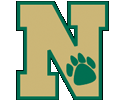 Thursday, October 20th, 2022Virtual and Face to FaceThe School Advisory Council meetings are open to the public, all are welcome to attend. Proposed AgendaWelcome and Call to Order: (Deanna Scheffer)Review September minutesIntroductionsPreview and VoteFinance Report: Account 1: $33,666.86  Account 2: $15,225.77
These are the amounts in the account as of October 18, 2022.Funds RequestsANNUAL BYLAWS REVIEW and VOTEPrincipal Update:  Ms. Kunze New Business/Questions and AnswersPublic Question Period	AdjournProposed items for next meeting November 17th, 2022 If you would like, you may use the back of this agenda to take notes.Notes:  